PARISH RIDE DETAILS (Thanks to Garmin):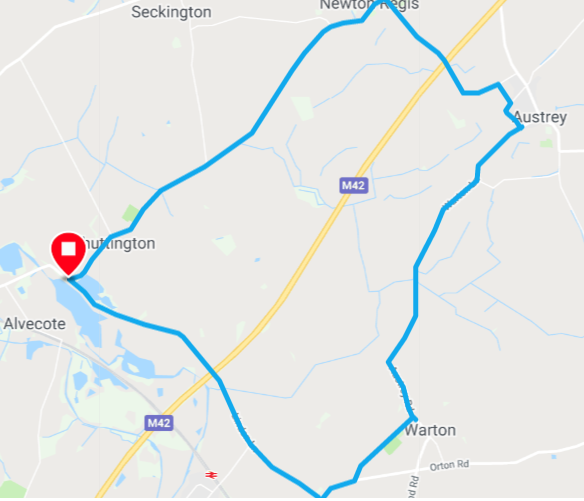 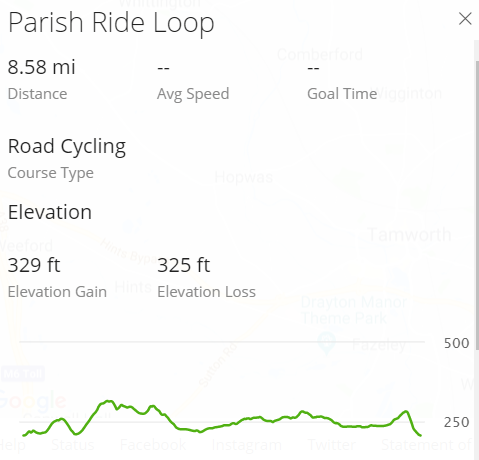 